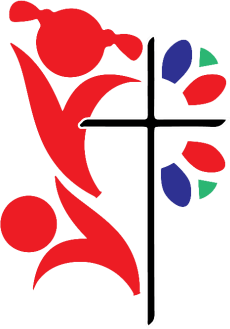 Childcare Fees                Central Childcare FeesYearly Fees Registration: $25 Procare App: $100 Insurance: $5 Discounts:Full time children will also receive 5 sick days in addition to the 15 vacation days per calendar year.Families with a second and subsequent child(ren) attending childcare will receive a ten percent discount associated with the eldest child.Procare App fees will be prorated at the time of registration for that month through June of the following year. Annual billing will be invoiced in July of each year. Updated 10/2022